	How To Attract Your Ideal Clients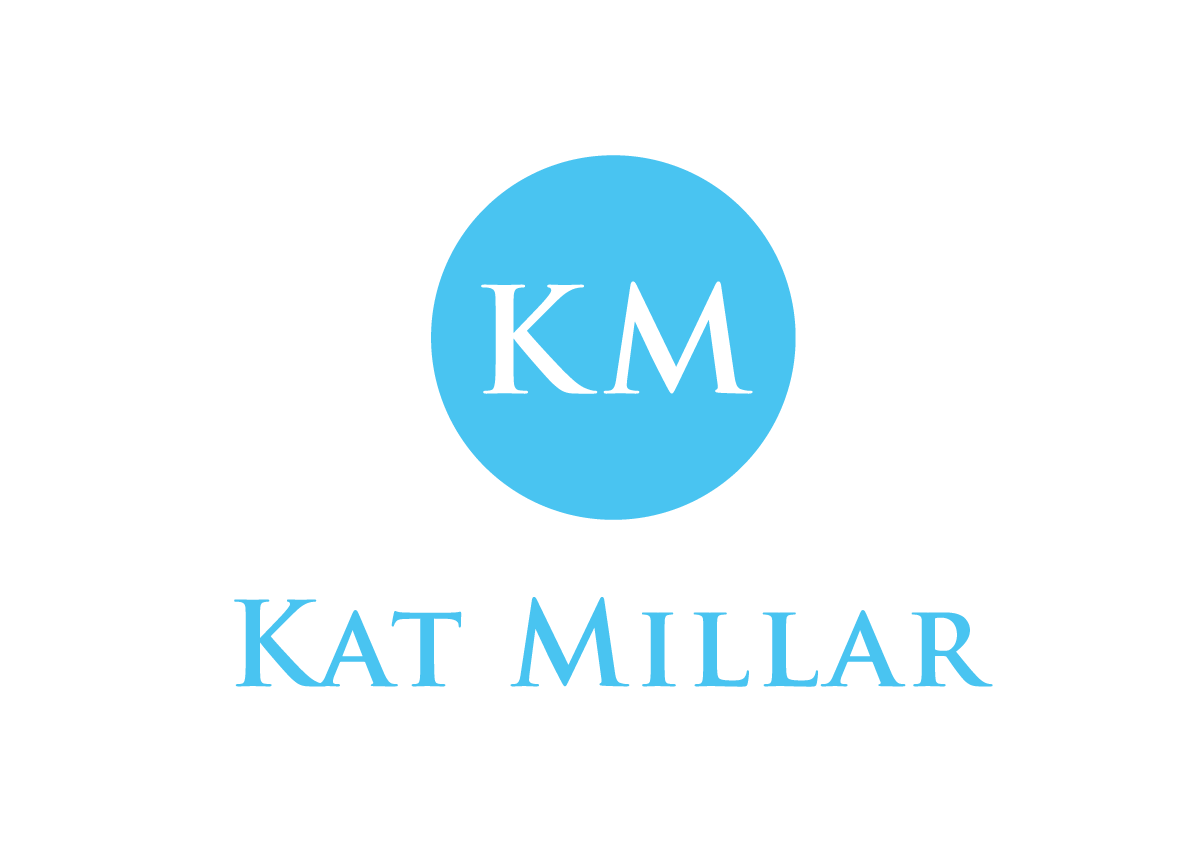 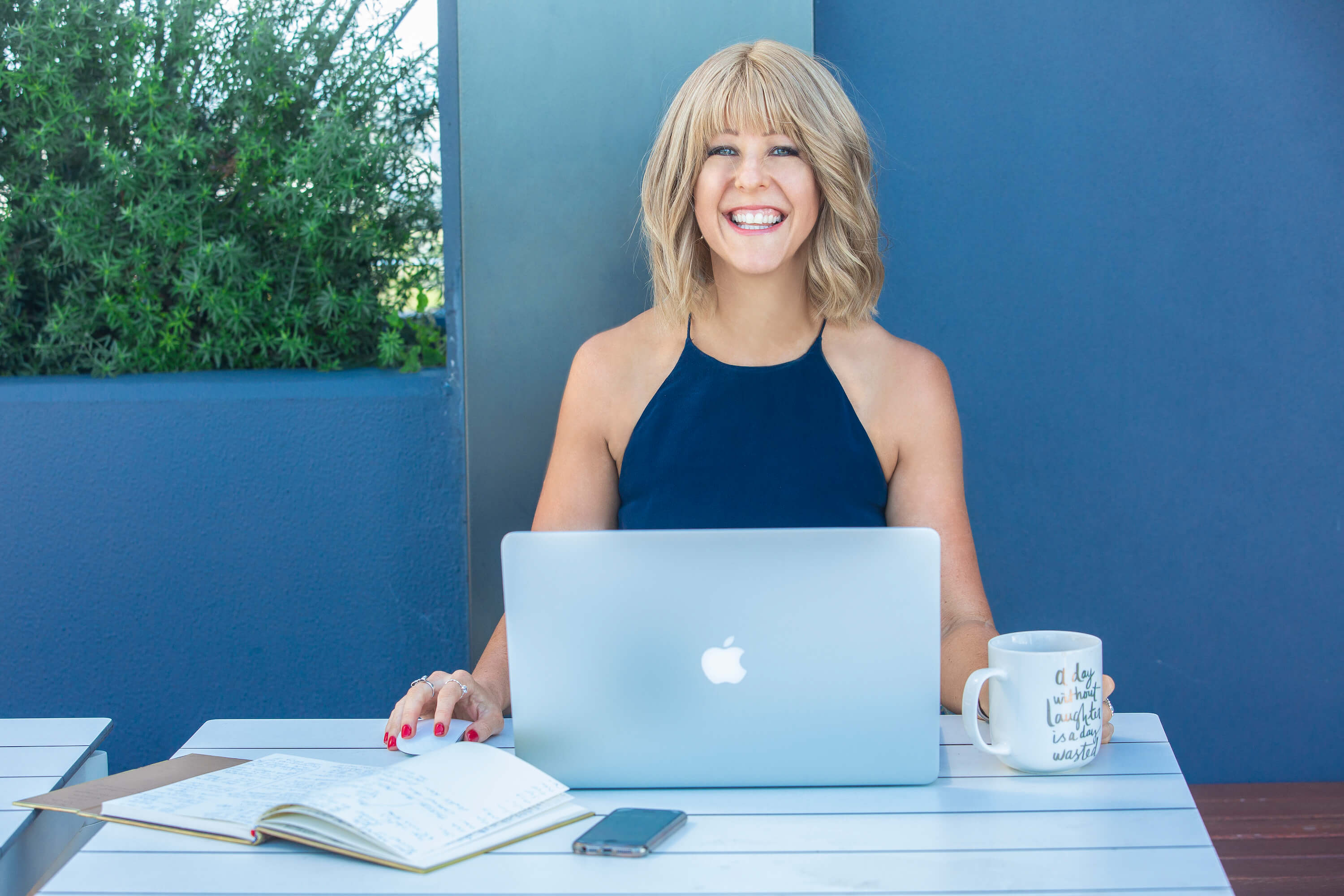     With Kat Millar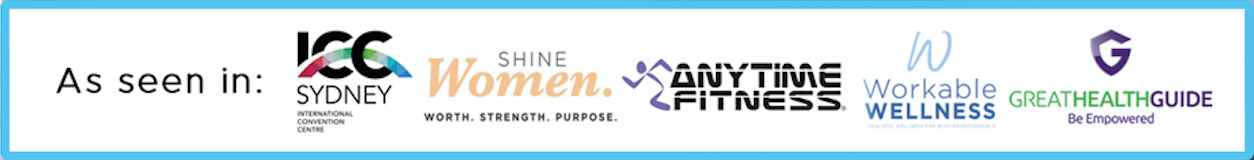 Remember: You have a zone of genius that others need and don’t have!The 4 Essential Elements of a Killer Social Media Strategy Notes:3 Brand Elements1. 2. 3. 5 Reasons Most Entrepreneurs Struggle To Get ClientsNot enough ___________________________activitiesNo clear ___________________Unwilling to do what ______________________aren’t
A ___________________niche
Unwilling to ___________________Choose the one where you have the greatest opportunity to improve.The 5-Step Client Attraction Formula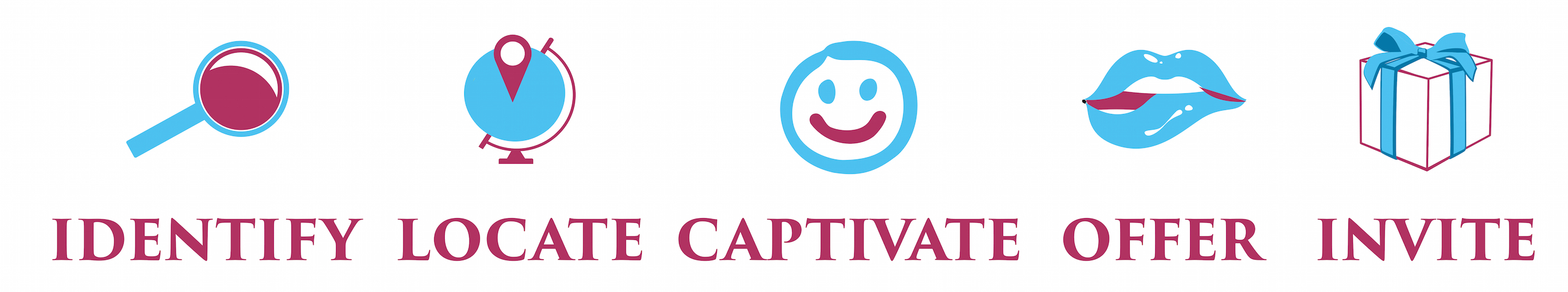 1. IDENTIFY: Your Ideal Client Choose a micro niche, rather than a broad niche What specific problem will you help a specific person solve?2. LOCATE: Where They Are Hanging Out?Where you will consistently add value to your ideal clients? Online:1. 2. Offline:1. 2. 3. CAPTIVATE: Share Valuable ContentCreate and post your own original, valuable content that your ideal client wants. What kind of content method would you like to create more of? Captions, Stories, Lives, Blogs, Videos etc4. OFFER: Create An Irresistible OfferExamples:1-On-1 Coaching program, 1-day event, Group Program, Online course, Membership, RetreatOffer Creation 3-Step Process1. 2. 3. 

5. INVITE: Create a freebie + lead page Create a valuable freebie that your ideal client wantsExamples:Cheatsheet, guide, checklist, quiz, video, review, assessment, blueprintSuper-charged Client Attraction Funnel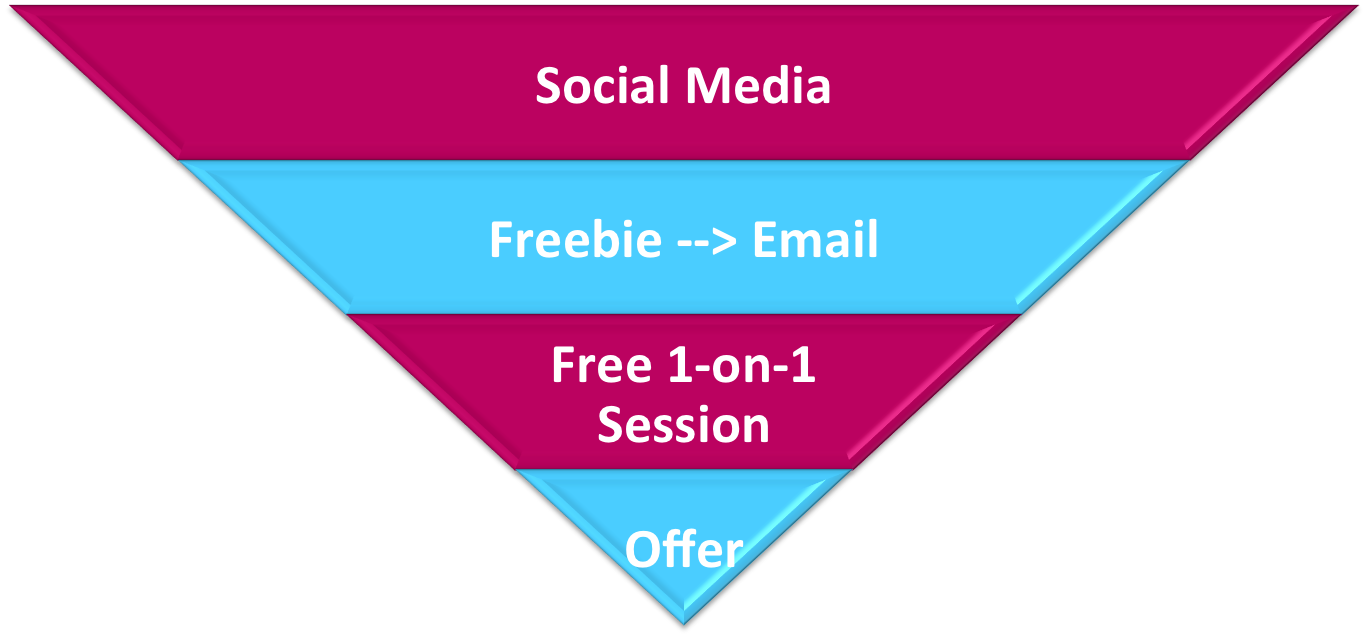 Slow Vs. SuperchargedAmplify Your Influence Accelerator: Starts 10th June: bit.ly/influence-acceleratorBRANDCONTENTTRAFFICFUNNELSlow Supercharged Using only your own accountsFacebook groupsHashtagsFacebook adsReposting / CopyingCollaborationsOnly using online marketingRunning eventsRelying only on social mediaCreating a freebie + funnel